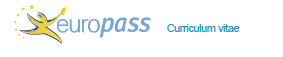 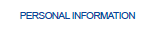 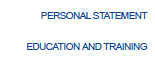             Motivated student wishing to develop his language skills.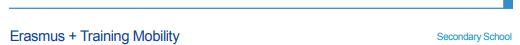 03/28/202201/04/2022		           Host School: GENIKO LYKEIO NEOU SKOPOU, GREECE			           Acquired SkillsSpeaking Skills: Students presented information about their schools, staff, towns, regions. Presented their talents and performed scenes.Students presented school activities demonstrating the module Environment literacyUnderstanding skills: Performances/ Attendance to performancesWriting Skills: Writing dramaCultural Awareness: Learning about the host country culture, local customs and crafts. Learning local, traditional musics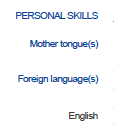             French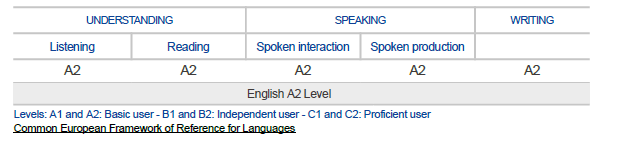 